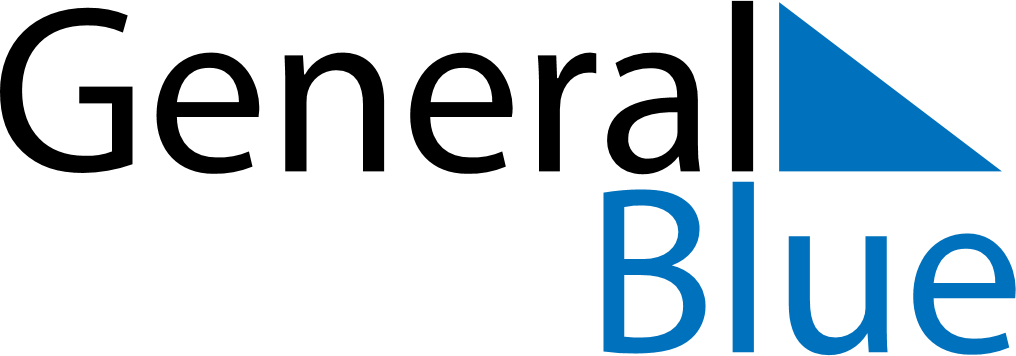 Quarter 2 of 2024PortugalQuarter 2 of 2024PortugalQuarter 2 of 2024PortugalQuarter 2 of 2024PortugalQuarter 2 of 2024PortugalApril 2024April 2024April 2024April 2024April 2024April 2024April 2024MONTUEWEDTHUFRISATSUN123456789101112131415161718192021222324252627282930May 2024May 2024May 2024May 2024May 2024May 2024May 2024MONTUEWEDTHUFRISATSUN12345678910111213141516171819202122232425262728293031June 2024June 2024June 2024June 2024June 2024June 2024June 2024MONTUEWEDTHUFRISATSUN123456789101112131415161718192021222324252627282930Apr 25: Liberty DayMay 1: Labour DayMay 5: Mother’s DayMay 30: Corpus ChristiJun 10: Portugal Day